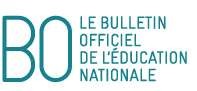 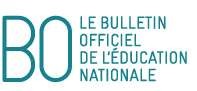 Course de demi-fond - CAP BEP (Référentiel rénové 2018)© Ministère de l'éducation nationale > www.education.gouv.fr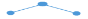 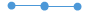 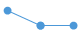 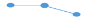 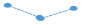 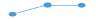 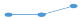 Compétences attenduesCompétences attenduesPrincipes d’élaboration de l’épreuvePrincipes d’élaboration de l’épreuvePrincipes d’élaboration de l’épreuvePrincipes d’élaboration de l’épreuvePrincipes d’élaboration de l’épreuvePrincipes d’élaboration de l’épreuvePrincipes d’élaboration de l’épreuvePrincipes d’élaboration de l’épreuvePrincipes d’élaboration de l’épreuvePrincipes d’élaboration de l’épreuvePrincipes d’élaboration de l’épreuvePrincipes d’élaboration de l’épreuvePrincipes d’élaboration de l’épreuveNiveau 3 :Produire la meilleure performance sur une série de courses, se préparer et répartir son effort grâce à une gestion raisonnée de ses ressourcesNiveau 3 :Produire la meilleure performance sur une série de courses, se préparer et répartir son effort grâce à une gestion raisonnée de ses ressourcesLe candidat réalise 3 courses (C1, C2, C3) de 500 m (récupération de 10 mn maximum entre chaque 500 m) chronométrées par un enseignant à la seconde. Le candidat annonce avant son départ sa stratégie de course parmi celles proposées ci-dessous. Il peut réguler sa stratégie soit entre C1 et C2, soit entre C2 et C3.Les candidats courent sans montre ni chronomètre mais un temps de passage leur est communiqué aux 250 m. Le temps cumulé compte pour 70 % de la note.L’échauffement, la récupération et la gestion de l’effort comptent pour 15 %. Le respect et la régulation de la stratégie de course comptent pour 15 %.Le candidat réalise 3 courses (C1, C2, C3) de 500 m (récupération de 10 mn maximum entre chaque 500 m) chronométrées par un enseignant à la seconde. Le candidat annonce avant son départ sa stratégie de course parmi celles proposées ci-dessous. Il peut réguler sa stratégie soit entre C1 et C2, soit entre C2 et C3.Les candidats courent sans montre ni chronomètre mais un temps de passage leur est communiqué aux 250 m. Le temps cumulé compte pour 70 % de la note.L’échauffement, la récupération et la gestion de l’effort comptent pour 15 %. Le respect et la régulation de la stratégie de course comptent pour 15 %.Le candidat réalise 3 courses (C1, C2, C3) de 500 m (récupération de 10 mn maximum entre chaque 500 m) chronométrées par un enseignant à la seconde. Le candidat annonce avant son départ sa stratégie de course parmi celles proposées ci-dessous. Il peut réguler sa stratégie soit entre C1 et C2, soit entre C2 et C3.Les candidats courent sans montre ni chronomètre mais un temps de passage leur est communiqué aux 250 m. Le temps cumulé compte pour 70 % de la note.L’échauffement, la récupération et la gestion de l’effort comptent pour 15 %. Le respect et la régulation de la stratégie de course comptent pour 15 %.Le candidat réalise 3 courses (C1, C2, C3) de 500 m (récupération de 10 mn maximum entre chaque 500 m) chronométrées par un enseignant à la seconde. Le candidat annonce avant son départ sa stratégie de course parmi celles proposées ci-dessous. Il peut réguler sa stratégie soit entre C1 et C2, soit entre C2 et C3.Les candidats courent sans montre ni chronomètre mais un temps de passage leur est communiqué aux 250 m. Le temps cumulé compte pour 70 % de la note.L’échauffement, la récupération et la gestion de l’effort comptent pour 15 %. Le respect et la régulation de la stratégie de course comptent pour 15 %.Le candidat réalise 3 courses (C1, C2, C3) de 500 m (récupération de 10 mn maximum entre chaque 500 m) chronométrées par un enseignant à la seconde. Le candidat annonce avant son départ sa stratégie de course parmi celles proposées ci-dessous. Il peut réguler sa stratégie soit entre C1 et C2, soit entre C2 et C3.Les candidats courent sans montre ni chronomètre mais un temps de passage leur est communiqué aux 250 m. Le temps cumulé compte pour 70 % de la note.L’échauffement, la récupération et la gestion de l’effort comptent pour 15 %. Le respect et la régulation de la stratégie de course comptent pour 15 %.Le candidat réalise 3 courses (C1, C2, C3) de 500 m (récupération de 10 mn maximum entre chaque 500 m) chronométrées par un enseignant à la seconde. Le candidat annonce avant son départ sa stratégie de course parmi celles proposées ci-dessous. Il peut réguler sa stratégie soit entre C1 et C2, soit entre C2 et C3.Les candidats courent sans montre ni chronomètre mais un temps de passage leur est communiqué aux 250 m. Le temps cumulé compte pour 70 % de la note.L’échauffement, la récupération et la gestion de l’effort comptent pour 15 %. Le respect et la régulation de la stratégie de course comptent pour 15 %.Le candidat réalise 3 courses (C1, C2, C3) de 500 m (récupération de 10 mn maximum entre chaque 500 m) chronométrées par un enseignant à la seconde. Le candidat annonce avant son départ sa stratégie de course parmi celles proposées ci-dessous. Il peut réguler sa stratégie soit entre C1 et C2, soit entre C2 et C3.Les candidats courent sans montre ni chronomètre mais un temps de passage leur est communiqué aux 250 m. Le temps cumulé compte pour 70 % de la note.L’échauffement, la récupération et la gestion de l’effort comptent pour 15 %. Le respect et la régulation de la stratégie de course comptent pour 15 %.Le candidat réalise 3 courses (C1, C2, C3) de 500 m (récupération de 10 mn maximum entre chaque 500 m) chronométrées par un enseignant à la seconde. Le candidat annonce avant son départ sa stratégie de course parmi celles proposées ci-dessous. Il peut réguler sa stratégie soit entre C1 et C2, soit entre C2 et C3.Les candidats courent sans montre ni chronomètre mais un temps de passage leur est communiqué aux 250 m. Le temps cumulé compte pour 70 % de la note.L’échauffement, la récupération et la gestion de l’effort comptent pour 15 %. Le respect et la régulation de la stratégie de course comptent pour 15 %.Le candidat réalise 3 courses (C1, C2, C3) de 500 m (récupération de 10 mn maximum entre chaque 500 m) chronométrées par un enseignant à la seconde. Le candidat annonce avant son départ sa stratégie de course parmi celles proposées ci-dessous. Il peut réguler sa stratégie soit entre C1 et C2, soit entre C2 et C3.Les candidats courent sans montre ni chronomètre mais un temps de passage leur est communiqué aux 250 m. Le temps cumulé compte pour 70 % de la note.L’échauffement, la récupération et la gestion de l’effort comptent pour 15 %. Le respect et la régulation de la stratégie de course comptent pour 15 %.Le candidat réalise 3 courses (C1, C2, C3) de 500 m (récupération de 10 mn maximum entre chaque 500 m) chronométrées par un enseignant à la seconde. Le candidat annonce avant son départ sa stratégie de course parmi celles proposées ci-dessous. Il peut réguler sa stratégie soit entre C1 et C2, soit entre C2 et C3.Les candidats courent sans montre ni chronomètre mais un temps de passage leur est communiqué aux 250 m. Le temps cumulé compte pour 70 % de la note.L’échauffement, la récupération et la gestion de l’effort comptent pour 15 %. Le respect et la régulation de la stratégie de course comptent pour 15 %.Le candidat réalise 3 courses (C1, C2, C3) de 500 m (récupération de 10 mn maximum entre chaque 500 m) chronométrées par un enseignant à la seconde. Le candidat annonce avant son départ sa stratégie de course parmi celles proposées ci-dessous. Il peut réguler sa stratégie soit entre C1 et C2, soit entre C2 et C3.Les candidats courent sans montre ni chronomètre mais un temps de passage leur est communiqué aux 250 m. Le temps cumulé compte pour 70 % de la note.L’échauffement, la récupération et la gestion de l’effort comptent pour 15 %. Le respect et la régulation de la stratégie de course comptent pour 15 %.Le candidat réalise 3 courses (C1, C2, C3) de 500 m (récupération de 10 mn maximum entre chaque 500 m) chronométrées par un enseignant à la seconde. Le candidat annonce avant son départ sa stratégie de course parmi celles proposées ci-dessous. Il peut réguler sa stratégie soit entre C1 et C2, soit entre C2 et C3.Les candidats courent sans montre ni chronomètre mais un temps de passage leur est communiqué aux 250 m. Le temps cumulé compte pour 70 % de la note.L’échauffement, la récupération et la gestion de l’effort comptent pour 15 %. Le respect et la régulation de la stratégie de course comptent pour 15 %.Le candidat réalise 3 courses (C1, C2, C3) de 500 m (récupération de 10 mn maximum entre chaque 500 m) chronométrées par un enseignant à la seconde. Le candidat annonce avant son départ sa stratégie de course parmi celles proposées ci-dessous. Il peut réguler sa stratégie soit entre C1 et C2, soit entre C2 et C3.Les candidats courent sans montre ni chronomètre mais un temps de passage leur est communiqué aux 250 m. Le temps cumulé compte pour 70 % de la note.L’échauffement, la récupération et la gestion de l’effort comptent pour 15 %. Le respect et la régulation de la stratégie de course comptent pour 15 %.Points à affecterÉléments à évaluerCompétence de niveau 3 en cours d’acquisitionde 0 à 9 ptsCompétence de niveau 3 en cours d’acquisitionde 0 à 9 ptsCompétence de niveau 3 en cours d’acquisitionde 0 à 9 ptsCompétence de niveau 3 en cours d’acquisitionde 0 à 9 ptsCompétence de niveau 3 en cours d’acquisitionde 0 à 9 ptsCompétence de niveau 3 acquisede 10 à 20 ptsCompétence de niveau 3 acquisede 10 à 20 ptsCompétence de niveau 3 acquisede 10 à 20 ptsCompétence de niveau 3 acquisede 10 à 20 ptsCompétence de niveau 3 acquisede 10 à 20 ptsCompétence de niveau 3 acquisede 10 à 20 ptsCompétence de niveau 3 acquisede 10 à 20 ptsCompétence de niveau 3 acquisede 10 à 20 pts14 pointsTemps cumulé pour les trois 500 m réalisés(barème différencié garçons - filles)Exemple : une fille réalise 7 mn 01 Sa note est 9.5 / 14Note/14TempsfillesTempsfillesTempsfillesTemps garçonsNote/14TempsfillesTempsgarçonsTempsgarçonsNote/14TempsfillesTempsfillesTemps garçons14 pointsTemps cumulé pour les trois 500 m réalisés(barème différencié garçons - filles)Exemple : une fille réalise 7 mn 01 Sa note est 9.5 / 140.512.2012.2012.209.2078.156.106.10116.426.425.1314 pointsTemps cumulé pour les trois 500 m réalisés(barème différencié garçons - filles)Exemple : une fille réalise 7 mn 01 Sa note est 9.5 / 14112.0012.0012.009.007.58.026.036.0311.56.376.375.0914 pointsTemps cumulé pour les trois 500 m réalisés(barème différencié garçons - filles)Exemple : une fille réalise 7 mn 01 Sa note est 9.5 / 141.511.4011.4011.408.4087.505.555.55126.316.315.0514 pointsTemps cumulé pour les trois 500 m réalisés(barème différencié garçons - filles)Exemple : une fille réalise 7 mn 01 Sa note est 9.5 / 14211.2011.2011.208.208.57.375.485.4812.56.266.265.0114 pointsTemps cumulé pour les trois 500 m réalisés(barème différencié garçons - filles)Exemple : une fille réalise 7 mn 01 Sa note est 9.5 / 142.511.0011.0011.008.0097.255.405.40136.216.214.5614 pointsTemps cumulé pour les trois 500 m réalisés(barème différencié garçons - filles)Exemple : une fille réalise 7 mn 01 Sa note est 9.5 / 14310.4010.4010.407.409.57.125.335.3313.56.166.164.5214 pointsTemps cumulé pour les trois 500 m réalisés(barème différencié garçons - filles)Exemple : une fille réalise 7 mn 01 Sa note est 9.5 / 143.510.2010.2010.207.20107.005.255.25146.116.114.4814 pointsTemps cumulé pour les trois 500 m réalisés(barème différencié garçons - filles)Exemple : une fille réalise 7 mn 01 Sa note est 9.5 / 14410.0210.0210.027.1010.56.475.175.1714 pointsTemps cumulé pour les trois 500 m réalisés(barème différencié garçons - filles)Exemple : une fille réalise 7 mn 01 Sa note est 9.5 / 144.59.449.449.447.0014 pointsTemps cumulé pour les trois 500 m réalisés(barème différencié garçons - filles)Exemple : une fille réalise 7 mn 01 Sa note est 9.5 / 1459.269.269.266.5014 pointsTemps cumulé pour les trois 500 m réalisés(barème différencié garçons - filles)Exemple : une fille réalise 7 mn 01 Sa note est 9.5 / 145.59.089.089.086.4014 pointsTemps cumulé pour les trois 500 m réalisés(barème différencié garçons - filles)Exemple : une fille réalise 7 mn 01 Sa note est 9.5 / 1468.508.508.506.3014 pointsTemps cumulé pour les trois 500 m réalisés(barème différencié garçons - filles)Exemple : une fille réalise 7 mn 01 Sa note est 9.5 / 146.58.328.328.326.203 pointsStratégie de courseLe candidat annonce avant son départ sa stratégie de course parmi celles proposées ci-après. Elle peut être régulée une fois à l’issue de la course 1 ou 2.Les schémas représentent graphiquement les variations de vitesse d’une course à l’autre (plus vite, moins vite, vitesse égale). Ils correspondent aux différentes stratégies de course possibles.Exemple : Schéma choisi = Stratégie de course = deuxième course moins rapide que la première, troisième course à la même vitesse que la deuxièmeLes schémas représentent graphiquement les variations de vitesse d’une course à l’autre (plus vite, moins vite, vitesse égale). Ils correspondent aux différentes stratégies de course possibles.Exemple : Schéma choisi = Stratégie de course = deuxième course moins rapide que la première, troisième course à la même vitesse que la deuxièmeLes schémas représentent graphiquement les variations de vitesse d’une course à l’autre (plus vite, moins vite, vitesse égale). Ils correspondent aux différentes stratégies de course possibles.Exemple : Schéma choisi = Stratégie de course = deuxième course moins rapide que la première, troisième course à la même vitesse que la deuxièmeLes schémas représentent graphiquement les variations de vitesse d’une course à l’autre (plus vite, moins vite, vitesse égale). Ils correspondent aux différentes stratégies de course possibles.Exemple : Schéma choisi = Stratégie de course = deuxième course moins rapide que la première, troisième course à la même vitesse que la deuxièmeLes schémas représentent graphiquement les variations de vitesse d’une course à l’autre (plus vite, moins vite, vitesse égale). Ils correspondent aux différentes stratégies de course possibles.Exemple : Schéma choisi = Stratégie de course = deuxième course moins rapide que la première, troisième course à la même vitesse que la deuxièmeLes schémas représentent graphiquement les variations de vitesse d’une course à l’autre (plus vite, moins vite, vitesse égale). Ils correspondent aux différentes stratégies de course possibles.Exemple : Schéma choisi = Stratégie de course = deuxième course moins rapide que la première, troisième course à la même vitesse que la deuxièmeLes schémas représentent graphiquement les variations de vitesse d’une course à l’autre (plus vite, moins vite, vitesse égale). Ils correspondent aux différentes stratégies de course possibles.Exemple : Schéma choisi = Stratégie de course = deuxième course moins rapide que la première, troisième course à la même vitesse que la deuxièmeLes schémas représentent graphiquement les variations de vitesse d’une course à l’autre (plus vite, moins vite, vitesse égale). Ils correspondent aux différentes stratégies de course possibles.Exemple : Schéma choisi = Stratégie de course = deuxième course moins rapide que la première, troisième course à la même vitesse que la deuxièmeLes schémas représentent graphiquement les variations de vitesse d’une course à l’autre (plus vite, moins vite, vitesse égale). Ils correspondent aux différentes stratégies de course possibles.Exemple : Schéma choisi = Stratégie de course = deuxième course moins rapide que la première, troisième course à la même vitesse que la deuxièmeLes schémas représentent graphiquement les variations de vitesse d’une course à l’autre (plus vite, moins vite, vitesse égale). Ils correspondent aux différentes stratégies de course possibles.Exemple : Schéma choisi = Stratégie de course = deuxième course moins rapide que la première, troisième course à la même vitesse que la deuxièmeLes schémas représentent graphiquement les variations de vitesse d’une course à l’autre (plus vite, moins vite, vitesse égale). Ils correspondent aux différentes stratégies de course possibles.Exemple : Schéma choisi = Stratégie de course = deuxième course moins rapide que la première, troisième course à la même vitesse que la deuxièmeLes schémas représentent graphiquement les variations de vitesse d’une course à l’autre (plus vite, moins vite, vitesse égale). Ils correspondent aux différentes stratégies de course possibles.Exemple : Schéma choisi = Stratégie de course = deuxième course moins rapide que la première, troisième course à la même vitesse que la deuxièmeLes schémas représentent graphiquement les variations de vitesse d’une course à l’autre (plus vite, moins vite, vitesse égale). Ils correspondent aux différentes stratégies de course possibles.Exemple : Schéma choisi = Stratégie de course = deuxième course moins rapide que la première, troisième course à la même vitesse que la deuxième3 pointsStratégies proposées.Elles ne sont pas hiérarchisées entre elles12234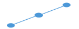 34556783 pointsRespect et régulation de la stratégie de course annoncéeEn cas d’annonce de deux courses successives de même vitesse un écart de 3 secondes est toléréAucune stratégie n’est respectée0 ptAucune stratégie n’est respectée0 ptStratégie partiellement réaliséeStratégie partiellement réaliséeStratégie partiellement réaliséeStratégie partiellement réaliséeStratégie partiellement réaliséeStratégie partiellement réaliséeLa stratégie C1-C2- C3 est respectée avec régulation2 ptsLa stratégie C1-C2- C3 est respectée avec régulation2 ptsLa stratégie C1-C2- C3 est respectée avec régulation2 ptsLa stratégie C1-C2-C3 est respectée sans régulation3 ptsLa stratégie C1-C2-C3 est respectée sans régulation3 pts3 pointsRespect et régulation de la stratégie de course annoncéeEn cas d’annonce de deux courses successives de même vitesse un écart de 3 secondes est toléréAucune stratégie n’est respectée0 ptAucune stratégie n’est respectée0 ptUn élément de stratégie C1- C2 ou C2-C3 (ou C1-C3 pour la stratégie n°1) est respectée avec une régulation1 ptUn élément de stratégie C1- C2 ou C2-C3 (ou C1-C3 pour la stratégie n°1) est respectée avec une régulation1 ptUn élément de stratégie C1- C2 ou C2-C3 (ou C1-C3 pour la stratégie n°1) est respectée avec une régulation1 ptUn élément de stratégie C1-C2 ou C2-C3 (ou C1-C3 pour la stratégie n°1) est respectée sans régulation1,5 ptUn élément de stratégie C1-C2 ou C2-C3 (ou C1-C3 pour la stratégie n°1) est respectée sans régulation1,5 ptUn élément de stratégie C1-C2 ou C2-C3 (ou C1-C3 pour la stratégie n°1) est respectée sans régulation1,5 ptLa stratégie C1-C2- C3 est respectée avec régulation2 ptsLa stratégie C1-C2- C3 est respectée avec régulation2 ptsLa stratégie C1-C2- C3 est respectée avec régulation2 ptsLa stratégie C1-C2-C3 est respectée sans régulation3 ptsLa stratégie C1-C2-C3 est respectée sans régulation3 pts3 pointsPréparation et récupérationÉchauffement inadapté ou peu adapté au type d’effort qui va suivreAucune récupération après l’effort0 à 1 ptÉchauffement inadapté ou peu adapté au type d’effort qui va suivreAucune récupération après l’effort0 à 1 ptÉchauffement inadapté ou peu adapté au type d’effort qui va suivreAucune récupération après l’effort0 à 1 ptÉchauffement inadapté ou peu adapté au type d’effort qui va suivreAucune récupération après l’effort0 à 1 ptÉchauffement inadapté ou peu adapté au type d’effort qui va suivreAucune récupération après l’effort0 à 1 ptÉchauffement progressif et adapté Récupération après l’effort (a minima marche active).1,25 à 2,25 ptsÉchauffement progressif et adapté Récupération après l’effort (a minima marche active).1,25 à 2,25 ptsÉchauffement progressif et adapté Récupération après l’effort (a minima marche active).1,25 à 2,25 ptsÉchauffement progressif et adapté Récupération après l’effort (a minima marche active).1,25 à 2,25 ptsÉchauffement progressif avec repérage d’allures. Récupération active immédiatement après l’effort.2,5 à 3 ptsÉchauffement progressif avec repérage d’allures. Récupération active immédiatement après l’effort.2,5 à 3 ptsÉchauffement progressif avec repérage d’allures. Récupération active immédiatement après l’effort.2,5 à 3 ptsÉchauffement progressif avec repérage d’allures. Récupération active immédiatement après l’effort.2,5 à 3 pts